                                         Imię i nazwisko hodowcy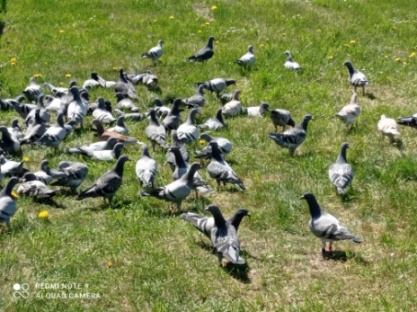 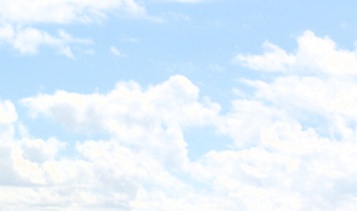                                          Adres:  Rodowód gołębia uczestnika MWG Mazury 2023Data  sporządzenia : ____/____/_______ 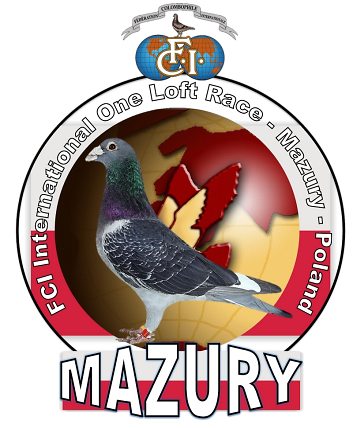 - - - - - - - - - - - - - - - - - - - - - Podpis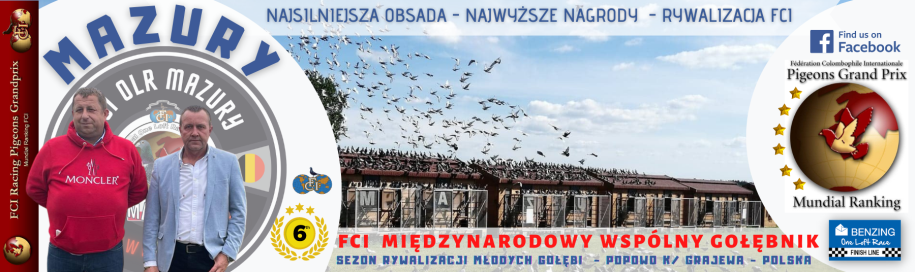 Imię i nazwisko hodowcy____________________________  telefon : ________________  e-mail : ___________________